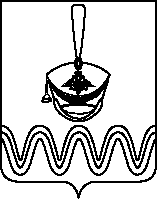 П О С Т А Н О В Л Е Н И ЕАДМИНИСТРАЦИИ БОРОДИНСКОГО СЕЛЬСКОГО ПОСЕЛЕНИЯПРИМОРСКО-АХТАРСКОГО РАЙОНА от 23.01.2023 г.                                                                                  № 6станица БородинскаяОб утверждении планамероприятий по противодействию коррупции по выявлению коррупционных рисков, возникающих на разных этапах закупочной деятельности, а также карта коррупционных рисков, возникающих при осуществлении закупок и мер их минимизации в администрации Бородинского сельского поселения Приморско-Ахтарского района и подведомственных муниципальных автономных, казенных учреждениях, муниципальных унитарных предприятиях В соответствии с Федеральными законами от 25 декабря 2008 года        № 273-ФЗ «О противодействии коррупции», от 2 марта 2007 года № 25-ФЗ «О муниципальной службе в Российской Федерации», Федеральным законом от     5 апреля 2013 года № 44-ФЗ «О контрактной системе в сфере закупок товаров, работ, услуг для обеспечения государственных и муниципальных нужд», Федеральным законом от 18 июля 2011 года № 223-ФЗ «О закупках товаров, работ, услуг отдельными видами юридических лиц» администрация Бородинского сельского поселения Приморско-Ахтарского района п о с т а н о в л я е т:            1. Утвердить карту коррупционных рисков при осуществлении закупок администрацией Бородинского сельского поселения Приморско-Ахтарского района и подведомственными муниципальными автономными, казенными учреждениями, муниципальными унитарными предприятиями согласно приложению 1 к настоящему постановлению.           2. План мер, направленных на минимизацию коррупционных рисков, возникающих при осуществлении закупок администрацией Бородинского сельского поселения Приморско-Ахтарского района и подведомственными муниципальными автономными, казенными учреждениями, муниципальными унитарными предприятиями согласно приложению 2 к настоящему постановлению.          3. Ведущему специалисту Л.В. Семенчиковой разместить настоящее постановление в сети «Интернет» на официальном сайте администрации Бородинского сельского поселения Приморско-Ахтарского района.           4. Контроль за выполнением настоящего постановления оставляю за собой.          5. Постановление вступает в силу со дня его подписания.Глава Бородинского сельского поселенияПриморско-Ахтарского района                                                              В.Ю. Щербина                                                                                                                                                     Приложение 1	УТВЕРЖДЕНА                                                                                                                                                     постановлением администрации                                                                                                                                                     Бородинского сельского поселения                                                                                                                                                     Приморско-Ахтарского района                                                                                                                                                     от 23 января № 6Карта коррупционных рисков при осуществлении закупок администрацией Бородинского сельского поселения Приморско-Ахтарского района и подведомственными муниципальными автономными, казенными учреждениями, муниципальными унитарными предприятиямиГлава Бородинского сельского поселенияПриморско-Ахтарского района                                                                                                                                          В.Ю. Щербина                                                                                                                                                     Приложение 2	УТВЕРЖДЕН                                                                                                                                                     постановлением администрации                                                                                                                                                     Бородинского сельского поселения                                                                                                                                                     Приморско-Ахтарского района                                                                                                                                                     от 23 января № 6План мер, направленных на минимизацию коррупционных рисков, возникающих при осуществлении закупок администрацией Бородинского сельского поселения Приморско-Ахтарского района и подведомственными муниципальными автономными, казенными учреждениями, муниципальными унитарными предприятиямиГлава Бородинского сельского поселенияПриморско-Ахтарского района                                                                                                                                          В.Ю. Щербина№ п/пКраткое наименование коррупционного рискаОписание возможной коррупционной схемыНаименование должностей служащих, которые могут участвовать в реализации коррупционной схемыМеры по минимизации коррупционных рисковМеры по минимизации коррупционных рисков№ п/пКраткое наименование коррупционного рискаОписание возможной коррупционной схемыНаименование должностей служащих, которые могут участвовать в реализации коррупционной схемыРеализуемыеПредлагаемые1Определение приоритетов на закупку товаров, работ, услугРасстановка мнимых приоритетов по объекту закупки, объемам, срокам, удовлетворения потребности.Определение круга и места расположения потребителей, объема потребления.Определение объема необходимых средств, направляемых на закупку товаров, работ, услуг.Члены контрактной службы, инициатор закупки – ответственный исполнитель, осуществляющий закупкуОбязательное обоснование способа определения поставщика, соблюдение правил нормирования в сфере закупокРазработка и внедрение системы эффективного планирования закупок.Анализ декларации о возможной личной заинтересованности, обязательства о неразглашении конфиденциальной информации, не содержащих сведений, составляющих государственную тайну.2Формирования плана – графика закупокНеобоснованное сокращение срока исполнения контракта, в результате чего может участвовать только та компания, которая, либо имеет инсайдерскую информацию о закупке, либо уже наполовину выполнила предлагаемый контракт.Инициатор закупки – ответственный исполнитель, осуществляющий закупкуМониторинг условий исполнения контрактов на предмет необоснованного сокращения сроков.Анализ декларации о возможной личной заинтересованности.Обобщение имеющейся информации.3Искусственное дробление закупокИскусственное дробление закупки на несколько отдельных с целью ухода от осуществления конкурентных процедур закупки1. Инициатор закупки – ответственный исполнитель, осуществляющий закупку 2. Руководитель, курирующий направление, ответственное за осуществление закупок.1. Запрет дробления закупки.2. Ограничение возможности закупающим сотрудникам получать какие-либо выгоды от проведения закупки, кроме официально предусмотренных заказчиком или организатором закупки.1. Включение в локальные акты положений, предусматривающих возможность привлечения к дисциплинарной ответственности лиц, виновных в некачественном планировании потребности (включая факты необоснованного дробления закупок на более мелкие). 2. Разъяснение понятия аффилированности, установление требований к разрешению выявленных ситуаций аффилированности. 3. Обязанность участников представлять информацию о цепочке собственников, справку о наличии конфликта интересов и (или) связей, носящих характер аффилированности.4. Мониторинг закупок на предмет выявления неоднократных (в течение года) закупок однородных товаров, работ, услуг. 4. Проведение обучающих мероприятий по вопросам применения законодательства о контрактной системе.5. Проведение обучающих мероприятийпо вопросам профилактики и противодействия коррупции.4Обоснование начальной максимальной цены контрактаИскусственное завышение стоимости контракта в результате нарушения порядка обоснования цены1. Инициатор закупки – ответственный исполнитель, осуществляющий закупку 2. Руководитель, курирующий направление, ответственное за осуществление закупок.1. Соблюдение порядка обоснования НМЦК/ цены контракта, заключаемого с ед. поставщиком согласно ст. 22 Закона о контрактной системе, Методических рекомендаций МЭР РФ1. Обязательное двух- или многоступенчатое согласование результатов обоснования НМЦК/ цены контракта, заключаемого с ед. поставщиком. 2. Проведение мониторинга цен. 3. Анализ декларации о возможной личной заинтересованности. 4.  Включение в локальные акты положений, предусматривающих возможность привлечения к дисциплинарной ответственности лиц, виновных в нарушении порядка обоснования НМЦК/ цены контракта, заключаемого с ед. поставщиком.5Выбор способа определения поставщикаПреднамеренная подмена одного способа закупки другимИнициатор закупки – ответственный исполнитель, осуществляющий закупку Обоснование способа определения поставщика, преимущественно конкурентным способомАнализ декларации о возможной личной заинтересованности.Обобщение имеющейся информации.Осуществление антикоррупционной пропаганды6Подготовка документов на осуществление закупкиУстановление необоснованных преимуществ для отдельных лицИнициатор закупки – ответственный исполнитель, осуществляющий закупку Установление единых требований к участникам закупкиЗапрет на умышленное, неправомерное включение в документы о закупках условий, ограничивающих конкуренцию.Анализ декларации о возможной личной заинтересованности.Обобщение имеющейся информации.7Прием заявок на участие в закупкеПредоставление неполной или разной информации о закупкеИнициатор закупки – ответственный исполнитель, осуществляющий закупку Ограничение возможности инициатору закупки – ответственному исполнителю предоставлять кому-либо сведения о ходе закупок, проводить не предусмотренные переговоры с участниками.Анализ декларации о возможной личной заинтересованности.Обобщение имеющейся информации.8Заключение контактов1. Затягивание процедуры обжалования результатов закупки. 2. Необоснованное изменение условий контракта или отказ. 3. Выбор победителем закупки «своего» исполнителя в условиях конфликта интересов.1. Инициатор закупки – ответственный исполнитель, осуществляющий закупку 2. Руководитель, курирующий направление, ответственное за осуществление закупок.Мониторинг заключенных контрактов.1. Заключение конкурентным способом.2. Анализ декларации о возможной личной заинтересованности.Обобщение имеющейся информации. 3. Требование согласования решения о заключении договора с участником, чья заявка была признана единственной соответствующей требованиям (для конкурентной закупки).4. Установление требования согласования для случаев, когда соответствующими требованиям документации о закупке признаются заявки нескольких участников, с признаками аффилированности между собой.5. Установление и соблюдение установленного перечня оснований, когда может проводиться закупка у единственного поставщика.6.Недопущение осуществления закупки у «перекупщика», а не у реального поставщика (в случае закупки у единственного поставщика).7. Ограничение возможности закупающим сотрудникам предоставлять кому-либо сведения о ходе закупок, проводить не предусмотренные переговоры с участниками.8. Ограничение возможности закупающим сотрудникам получать какие-либо выгоды от проведения закупки, кроме официально предусмотренных заказчиком или организатором закупки.9. Обязанность участников представить информацию о цепочке собственников, справку о наличии конфликта интересов и/или связей, носящих характер аффилированности.10. Разъяснение понятия аффилированности, установление требований к разрешению выявленных ситуаций аффилированности.11. Проведение обучающих мероприятий по вопросам применения законодательства о контрактной системе. 12. Проведение обучающих мероприятийпо вопросам профилактики и противодействия коррупции.9Прием продукцииНеобоснованное затягивание приемки и оплаты по контрактуИнициатор закупки – ответственный исполнитель Проведение мониторинга исполнения контрактов.Обучение специалистов по работе с исполнением контактов. Анализ декларации о возможной личной заинтересованности.Обобщение имеющейся информации.№ п/пНаименование меры по минимизации коррупционных рисковКраткое наименование минимизируемого коррупционного рискаСрок (периодичность) реализацииОтветственный за реализацию служащий (работник)Планируемы результат1Проведение мониторинга цен на товары, работы и услуг в целях недопущения завышения начальных (максимальных) цен контрактов при осуществлении закупокОбоснование начальных (максимальных) цен контрактовПостоянноИнициатор закупки – ответственный исполнитель Соблюдение порядка обоснования НМЦК/ цены контракта, заключаемого с ед. поставщиком согласно ст. 22 Закона о контрактной системе, Методических рекомендаций МЭР РФ2Мониторинг закупок напредмет выявлениянеоднократных (в течениеодного финансового года)закупок однородныхтоваров, работ, услугИскусственное создание«дробления» закупок сцелью упрощения способазакупки и без примененияконкурентных способовПостоянноСпециалист администрации, осуществляющий деятельность по профилактике коррупционных правонарушений при осуществлении закупокМинимизация коррупционных проявлений при осуществлении закупки3Соблюдение правил описания закупки, закрепленных в Федеральном законе от 5 апреля 2013 года № 44-ФЗ «О контрактной системе в сфере закупок товаров, работ, услуг для обеспечения государственных и муниципальных нужд»Подготовка документов на осуществление закупки товаров, работ, услугПостоянноИнициатор закупки – ответственный исполнитель Минимизация коррупционных проявлений при осуществлении закупки4Недопустимость освобождения от ответственности поставщика (подрядчика, исполнителя) за неисполнение или ненадлежащее исполнение им обязательств, предусмотренных контрактомОсуществление контроля сроков и иных аспектов исполнения обязательств (в том числе гарантийного обязательства), предусмотренных условиями контрактаПостоянноИнициатор закупки – ответственный исполнитель Минимизация коррупционных проявлений при осуществлении закупки